Order of WorshipPreparationIntroit: “Come, Now Is the Time to Worship…”Call to WorshipL:	Why are we looking up to heaven?P:	Christ has come; Christ has risen; Christ will come again.L: 	Why are we looking ahead to the future?P:	The Holy Spirit is among us now. In our baptism, we have already died and risen with Christ.L: 	Let the people of God celebrate the power, the presence and the promises of Jesus Christ.P: 	Alleluia! Aleluia! Alleluia!Opening Hymn “All Hail the Power of Jesus Name…” [# 40 VIP]Prayer of AdorationALL:	He is exalted, the King is exalted
And I will praise Him
He is exalted, the King is exalted
And I will praise His name 
He is Lord, forever his truth shall reign
Heaven and earth exalt his holy name
He is exalted, the King is exalted on highPrayer of Confession L: 	How easy we can learn of God's love - how hard it is to live it! The world distracts us with its easy choices and lavish ungodly dreams, while we know how intentional we must be to love one another Let us then as a church individually and collectively confess our failures to love the other.(Silence is observed for personal confession)ALL:	Because you dwell in our hearts, Eternal God, you know how the anger, the pain, the bitterness of our lives try to crowd you out. The noise of the world deafens us to that Word which can heal us. We want our children to be good, kind, and gentle to others, and then they hear us call others names, and speak of them with demeaning words. Our desire for revenge towards those who have hurt us shows that your peace, indeed, is not within us. 
You promise a new heaven and a new earth, so create new spirits and lives within us, O God. Shattered by our sin, your heart can still heal our brokenness. Your Spirit, living deep within our souls, can teach us faithful ways. Your Word, Jesus Christ our Lord, whispers to us of your mercy, your hope, your love.  (A moment of silence is observed)
Assurance of PardonL: 	The Word which can transform is not some idle gossip, but good news for us. It fills us with forgiveness, equips us for service, and sends us forth to love others as God loves us.P: 	In our midst, the Holy Spirit teaches us all we need to know, gives us what we need in order to be faithful, and fills us with peace. Thanks be to God. Amen.  Songs of Worship: ‘Lord I lift your name on high’Lord I lift your name on highYou Are God AloneThere is Therefore No Condemnation		  Time with Our ChildrenTime of Praise 		- Grateful Hill Praise TeamMINISTRY OF THE WORDHymn: “Lord, Thy Word Abideth…” [# 175 VIP]Collect L:	Let us pray together:ALL:	O God the King of glory, you have exalted your only Son Jesus Christ with great triumph to your kingdom in heaven: we beseech you, leave us not comfortless, but send your Holy Spirit to strengthen us and exalt us to the place where our Saviour Christ is gone before, who is alive and reigns with you, in the unity of the Holy Spirit, one God, now and foreverResponsive Reading:  Psalm 1 
 		Led by Rev’d Abasilum Smith   L: 	1 Happy are those
    who do not follow the advice of the wicked,
or take the path that sinners tread,
    or sit in the seat of scoffers;R: 	2 but their delight is in the law of the Lord,
    and on his law they meditate day and night. L: 	3 They are like trees
    planted by streams of water,
which yield their fruit in its season,
    and their leaves do not wither.
In all that they do, they prosper.R: 	4 The wicked are not so,
    but are like chaff that the wind drives away. L: 	5 Therefore the wicked will not stand in the judgment,
    nor sinners in the congregation of the righteous;R: 	6 for the Lord watches over the way of the righteous,
    but the way of the wicked will perish.The Gloria Epistle: 1 John 5:9-13 	-  Bro. Devon Malcolm BrewsterGospel: John 17:6-19 SERMON			- Rev’d Natoya Thomas Smith 			  (Minister, St. Thomas Circuit)Intercessory Prayer:L: 	God of all ages, the success of your kingdom does not depend on any one of us, but on Jesus Christ. Help us hold firmly on to Jesus so that neither death, nor the evil one, nor our own sin, nor love of the world can separate us from him. Cleanse us of all that would stain our lives, including the sins of which we are not even aware SilenceP:	Your Son stands at your right hand to pray for each one of us personally, and not only for us but for all your followers still living here on earth. Give us patience as we wait for your word to control us and lead us. Bless those who spread the good news about Christ to people whose hearts are hardened and cold, so that they can respond to the warmth of your love and care.  SilenceL: 	Comfort the sick and those who are shaken by the loss of a loved one. Bless the elected leaders of our country and help them to care for all the people with special needs, including the mentally ill, those out of work and those who live in broken families. SilenceP:	Fill our hearts with your Spirit of mysteries and miracles, and give us joy in the mystery of the bread and wine, where we experience the miracle of forgiveness and receive the body and blood of the risen Christ to lift our spirits. May we go on our way rejoicing that Jesus has visited us today! We ask this in his name. Amen The Lord’s Prayer Announcements and Dedication of OfferingClosing Hymn: ‘Will Your Anchor Hold…’ (VIP #344)Benediction L:	Listen to the promise Jesus makes: I will never abandon you as orphans—I will come to you. Even though the world will not be able to see me, I will never vanish from your sight. And since I live, you will also live. Go from here in the knowledge that you do not go alone: the power and presence of God goes with you.THREEFOLD AMEN (Grace Thrillers)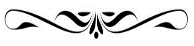  The Methodist Church in the Caribbean 
and the Americas (MCCA)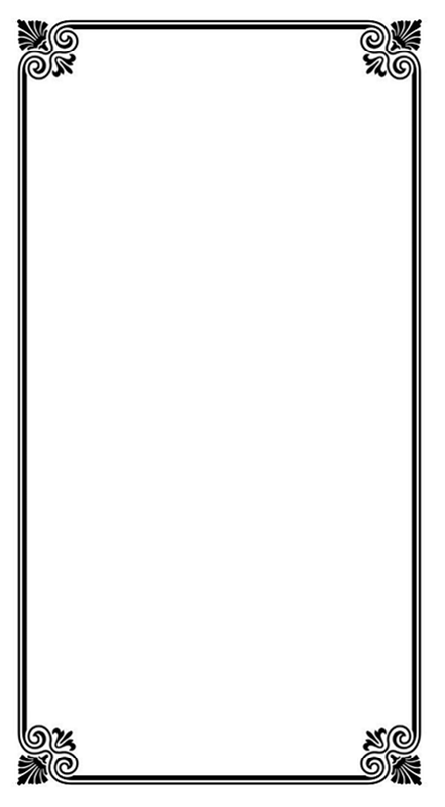 Jamaica DistrictDISTRICT THEME:“Spreading Scriptural Holiness to Reform the Nation…Beginning with Me”Sub Theme “Caring for the Body, Mind and Soul as we serve the present age”METHODIST VOICES IN WORD AND SONGTELEVISION MINISTRY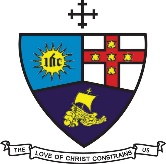 DIVINE WORSHIP 7th Lord’s Day of the ResurrectionSunday, May 16, 2021Officiating Clergy:Preacher: 	Rev’d Natoya Thomas Smith	(Minister, St. Thomas Circuit)Liturgist:  	Rev’d Abasilum Smith	(Supt. Minister, St. Thomas Circuit)Organist:		Bro. Devon Malcolm Brewster	Choristers:	Sis. Cherica HusseySis. Cassie-Ann King		Rev’d Audrey KnottSis. Janice Pinnock			Sis. Barbara Reynolds				Sis. Kerry-Ann Saddler   District President:  Bishop Rev’d Christine Gooden Benguche   District Secretary:  Rev’d Dr. Wayneford McFarlane  A warm welcome to all worshippers!